Optocht in Sevenum op carnavalsmaandag16-2-2015 door: Redactie Hallo bewerking POIn Sevenum is het op carnavalsmaandag tijd voor de grote optocht door het Ezelsriëk. Jong en oud was toegestroomd om onder een lekker zonnetje te genieten van alle bijzondere wagens, groepen en verklede einzelgängers.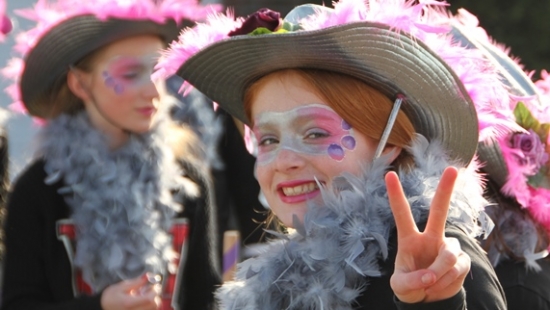 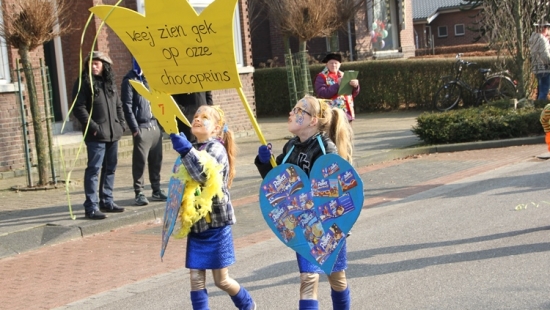 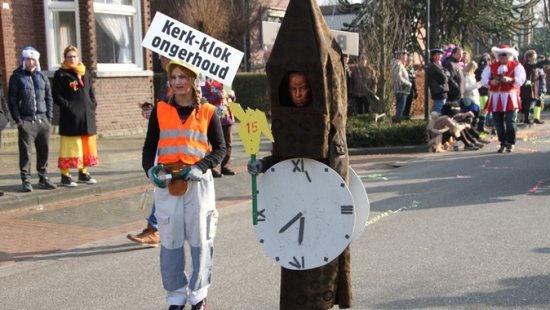 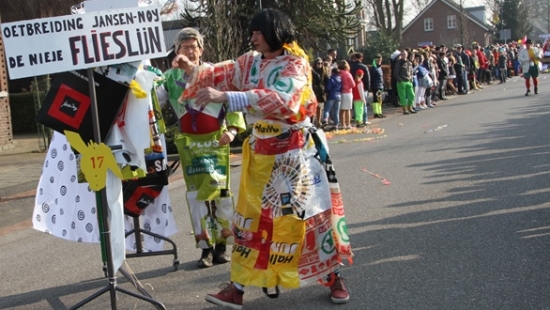 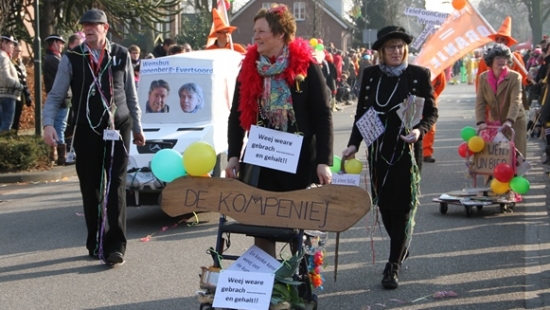 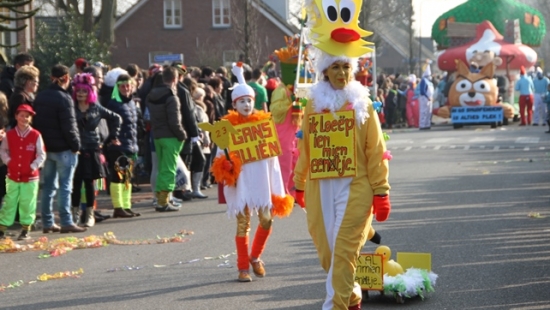 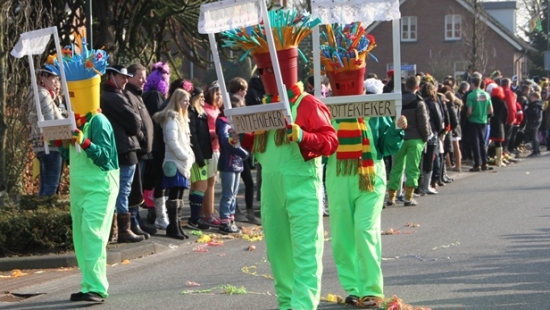 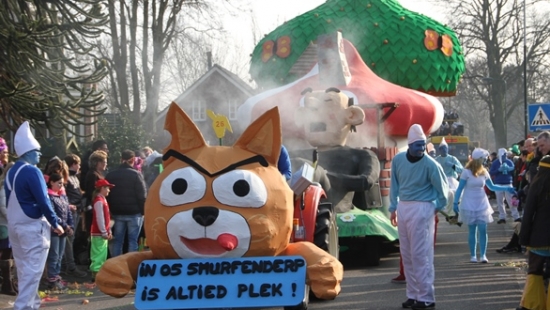 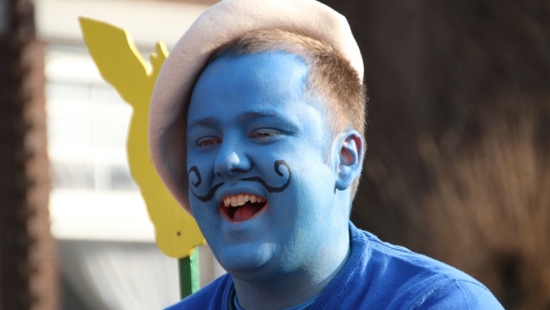 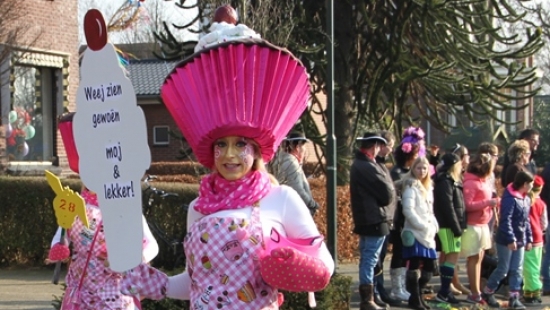 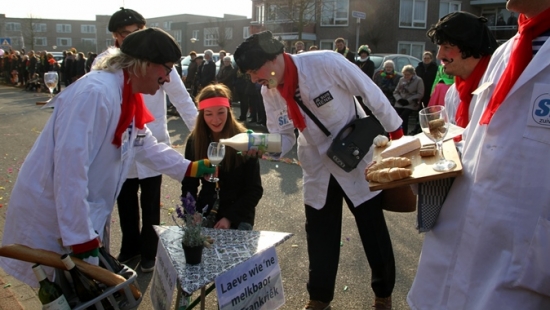 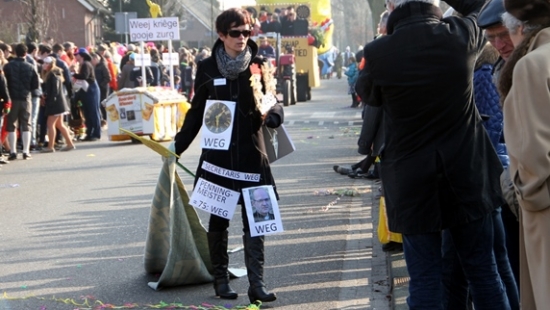 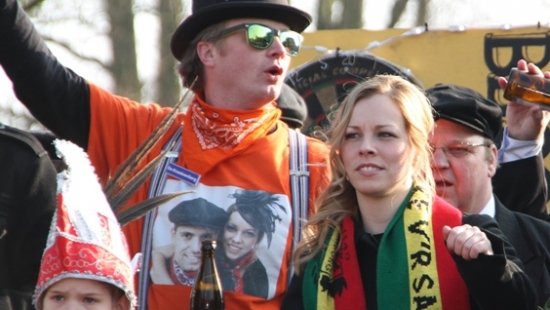 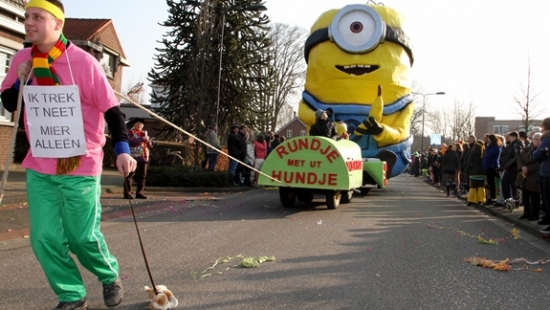 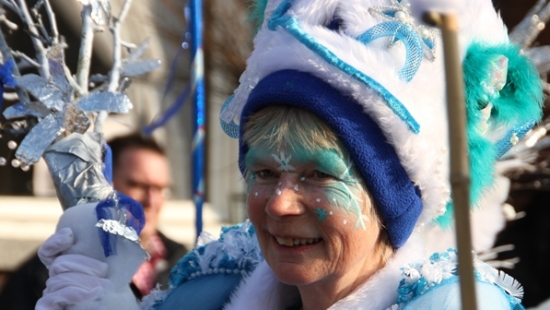 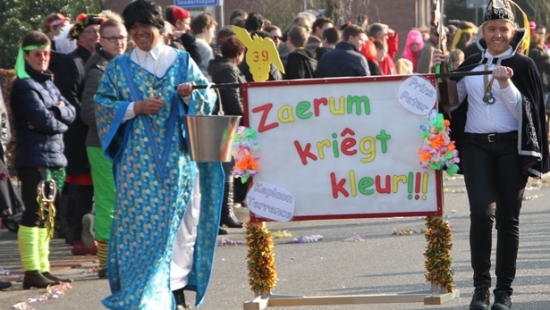 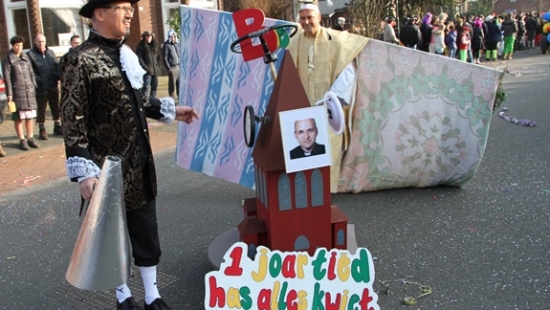 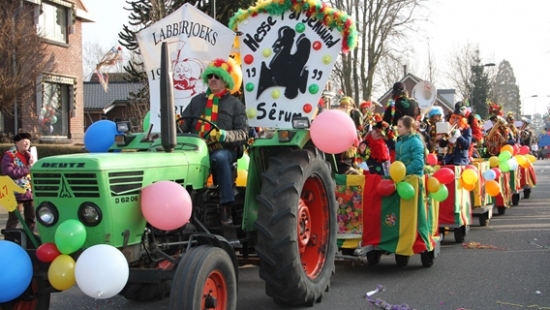 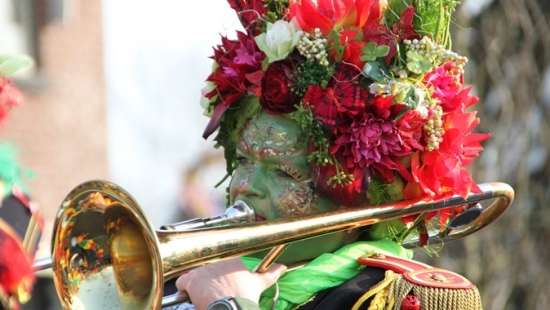 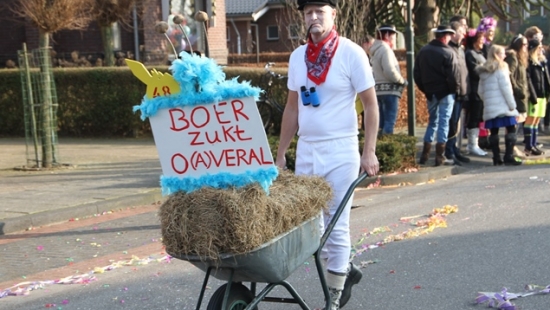 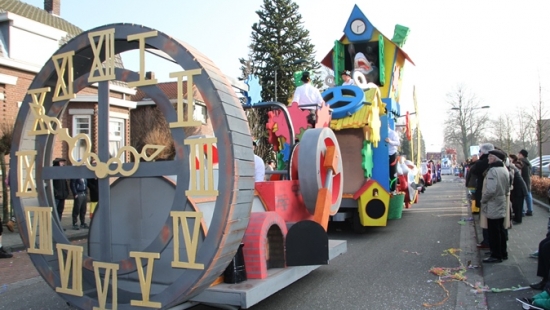 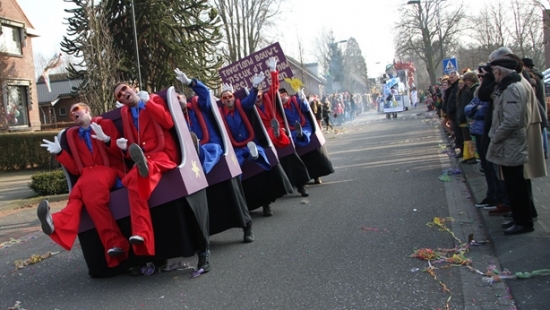 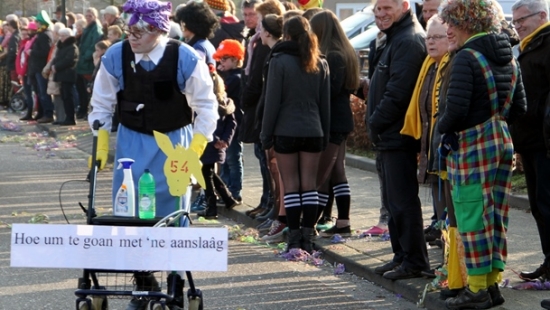 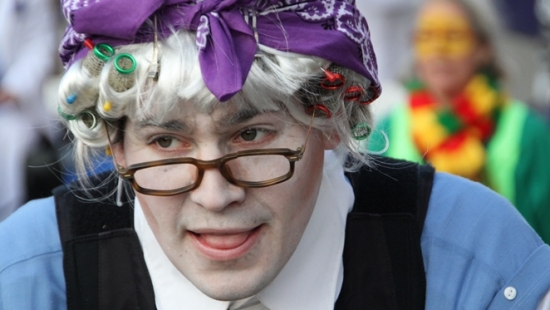 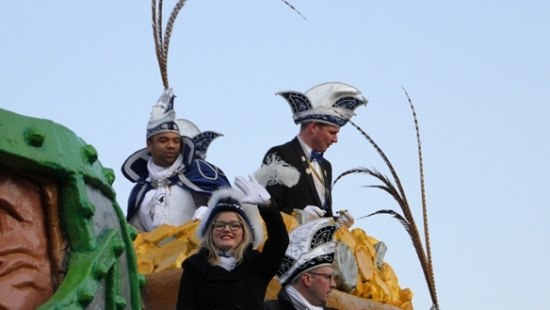 Wat opviel, was de hoeveelheid aandacht voor de veranderingen in de parochie en de reparatie van de kerkklokken. Een grote smurfenwagen en een achtbaan trokken ook veel aandacht. Een sfeerreportage.